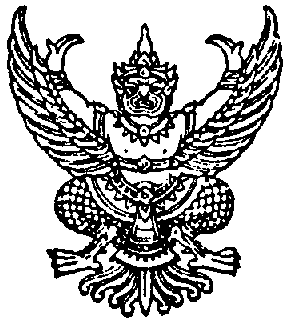 ประกาศสภาองค์การบริหารส่วนตำบลละอายเรื่อง  เรียกประชุมสภาสมัยสามัญ  สมัยที่ ๑  ประจำปี  พ.ศ.๒๕๕๙……………………………………………………….ตามมติที่ประชุมสภาองค์การบริหารส่วนตำบลละอาย  สมัยสามัญ สมัยที่ ๑ ครั้งที่ ๑  ประจำปี  พ.ศ.๒๕๕๘  เมื่อวันที่  ๑๒  กุมภาพันธ์  ๒๕๕๘  ได้กำหนดสมัยประชุมสภาองค์การบริหารส่วนตำบลละอาย  สมัยสามัญ สมัยที่ ๑ ประจำปี  ๒๕๕๙  ในวันที่ ๑๑  กุมภาพันธ์  ๒๕๕๙  ถึงวันที่  ๒๕ กุมภาพันธ์  ๒๕๕๙ นั้น		อาศัยอำนาจตามความในมาตรา  ๕๔  แห่งพระราชบัญญัติสภาตำบลและองค์การบริหารส่วนตำบล  พ.ศ.๒๕๓๗  ซึ่งแก้ไขเพิ่มเติมโดยพระราชบัญญัติสภาตำบลและองค์การบริหารส่วนตำบล  (ฉบับที่ ๖)  พ.ศ.๒๕๕๒ ประกอบข้อ ๒๒ ของระเบียบกระทรวงมหาดไทยว่าด้วยข้อบังคับการประชุมสภาท้องถิ่น พ.ศ.๒๕๔๗  จึงเรียกประชุมสภาองค์การบริหารส่วนตำบลละอาย  สมัยสามัญ  สมัยที่ ๑  ประจำปี  พ.ศ.๒๕๕๙  มีกำหนด ไม่เกิน  ๑๕  วัน  นับตั้งแต่วันที่  ๑๑  กุมภาพันธ์  พ.ศ.๒๕๕๙  เป็นต้นไป		จึงประกาศให้ทราบโดยทั่วกัน			ประกาศ   ณ  วันที่  ๔   กุมภาพันธ์  พ.ศ.๒๕๕๙						   จำเปี้ยน   พรหมสุข				                     (นายจำเปี้ยน   พรหมสุข)      				        ประธานสภาองค์การบริหารส่วนตำบลละอาย